PEMBAHASANAnalisisAnalisis sistem (System Analysis) dapat didefinisikan sebagai penguraian dari suatu sistem informasi yang utuh ke dalam bagian-bagian komponennya dengan maksud untuk mengidentifikasikan dan mengevaluasi permasalahan-permasalahan, kesempatan-kesempatan, hambatan-hambatan yang terjadi dan kebutuhan-kebutuhan yang diharapkan sehingga dapat diusulkan perbaikan-perbaikannyaAnalisis MasalahSetelah melakukan pengamatan pada system yang sedang berjalan, diketahui bahwa system pengolahan data siswa pada PAUD Yayasan Baristiasa yang ada saat ini masih menggunakan cara manual yang akan menimbulkan beberapa masalah yang memerlukan perhatian dan penanganan khusus. Dengan menggunakan system yang bersifat komputerisasi ini diharapkan hasilnya akan lebih optimal dan pekerjaan yang akan dilakukan jadi lebih mudah, efektif dan efisien.Analisis Sistem yang Sedang BerjalanAnalisis system yang sedang berjalan merupakan kegiatan menganalisis prosedur-prosedur kerja yang sedang terjadi pada system yang sedang berjalan. Adapun dari hasil kegiatan analisis tersebut berupa gambaran nyata dari ututan kegiatan yang dilakukan oleh unit-unit organisasi yang dikhususkan dalam kegiatan pengolahan data.Prosedur Sistem Informasi Pengolahan Data Siswa pada PAUD Yayasan Baristiasa adalah sebagai berikut:Operator memberikan form data siswa kepada siswa.Siswa mengisi form pendaftaran dan membawa syarat-syarat pendaftaranOperator mem-verifikasi kevalidan syarat dan form yang telah diajukanJika syarat dan form tidak valid, maka harus mengulangi pengisian form dan syarat yang harus dipenuhi.Jika syarat dan form valid, maka operator akan membuat laporan untuk penerimaan siswa baru dan meng-arsipkan nya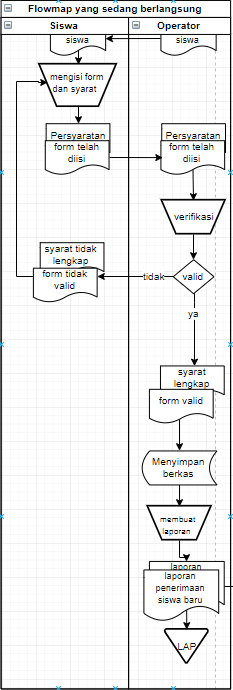 Gambar 3.1 Flowmap yang sedang berjalanSKPLBerdasarkan analisis masalah yang dibutuhkan oleh perangkat lunak, maka perangkat lunak harus memenuhi kriteria-kriteria berikut:Tabel 3.1 SKPLAnalisis Non FungsionalAnalisis kebutuhan non fungsional dilakukan untuk menghasilkan spesifikasi dari sistem yang sedang berjalan. Spesifikasi kebutuhan non fungsional adalah spesifikasi yang rinci tentang hal-hal yang akan dilakukan sistem ketika diimplementasikan. Analisis kebutuhan non fungsional meliputi analisis kebutuhan perangkat keras (hardware), kebutuhan perangkat lunak (software) serta kebutuhan perangkat pikir.SoftwareAnalisis kebutuhan perangkat lunak dalam pembangunan aplikasi sistem yang sedang berjalan diperlukan agar dapat mengoptimalkan implementasi dari sistem yang akan dibangun, pada Yayasan Baristiasa sudah memiliki Kebutuhan perangkat lunak sebagai berikut:Tabel 3.2 Perangkat LunakDalam hasil analisis tersebut dapat disimpulkan bahwa terdapat kekurangan software untuk menjalankan aplikasi ini, maka sebelum menjalankan aplikasi pengolahan data siswa tersebut, harus diinstall terlebih dahulu XAMPP for Windows Version 5.6.33 dan MySql Server 10.1.30.HardwareAnalisis kebutuhan perangkat keras digunakan untuk mempermudah proses perancangan dan implementasi. Berdasarkan hasil pengamatan yang ada, spesifikasi hardware yang dimiliki oleh Yayasan Baristiasa terlihat pada tabel.Tabel 3.3 Perangkat KerasDalam hasil analisis tersebut, dapat disimpulkan bahwa spesifikasi hardware di Yayasan Baristiasa dapat menunjang dibangunnya aplikasi ini.BrainwareUser atau pengguna yang nantinya akan mengoprasikan aplikasi ini merupakan pegawai dari Yayasan Baristiasa, adapun maksud dari analisis ini adalah untuk mengetahui siapa saja user yang terlibat beserta karakteristiknya sehingga dapat mengetahui tingkat pengalaman user terhadap komputer.Tabel 3.4 Pegawai keadaan sekarangTabel 3.5 Pegawai keadaan yang dibutuhkanDalam hasil analisis tersebut, dapat disimpulkan bahwa operator yang akan menggunakan aplikasi ini harus menguasai komputer dan pemahaman yang cukup untuk mengelola data dalam aplikasi berbasis web ini.Analisis FungsionalAnalisis kebutuhan fungsional adalah analisis terhadap kebutuhan secara fungsional baik dalam aliran data ataupun informasi. Analisis kebutuhan data fungsional yang digunakan dalam sistem ini digambarkan dengan analisis terstruktur.ERDERD (Entity Relationship Diagram) disini adalah suatu analisis yang menjelaskan entitas-entitas beserta diagram relasi antar entitas-entitas yang terdapat pada Sistem Informasi Pengolahan Data Siswa.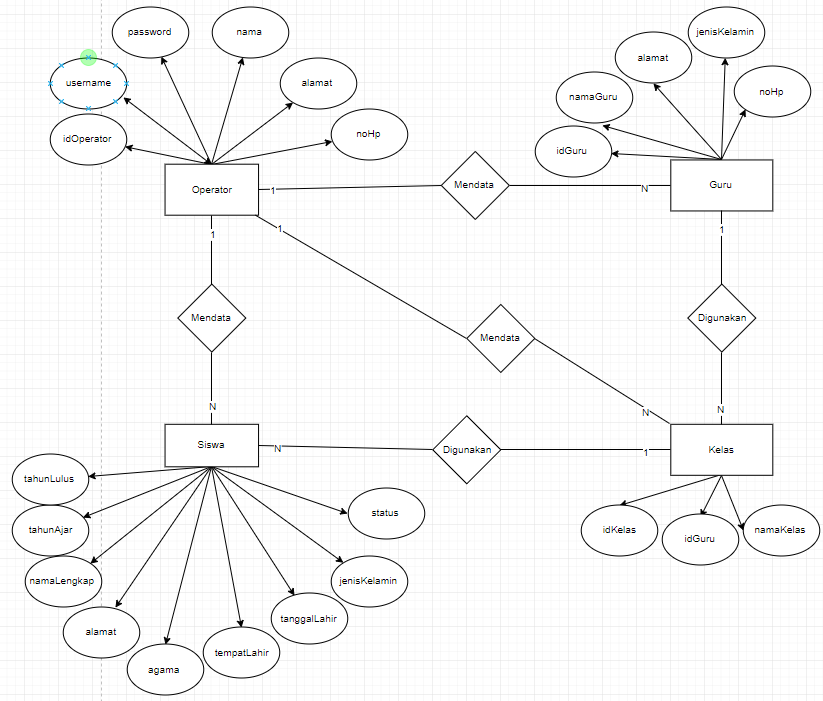 Gambar 3.2 ERDKeterangan entitas beserta atributnya:Operator	: idOperator, username, password, nama, alamat, noHpSiswa	:nis, namaLengkap, alamat, agama, tempatLahir, tanggalLahir, jenisKelamin, status, tahunAjar, tahunLulusGuru		: idGuru, namaGuru, alamat, jenisKelamin, noHpKelas		: idKelas, idGuru, namaKelasDFDPada analisis fungsional DFD ini akan digambarkan aliran data atau informasi yang digunakan. Berikut ini adalah DFD pada Sistem Informasi Pengolahan Data Siswa di Yayasan Baristiasa:Diagram KonteksDiagram konteks adalah suatu diagram yang menggambarkan ruang lingkup sistem atau bagaimana sistem tersebut berinteraksi dengan lingkungannya. Sistem digambarkan dengan bulatan, sedangkan lingkungan diwakili oleh entitas luar yang digambarkan dengan persegi. Interaksi antara sistem dan entitas luar direpresentasikan oleh aliran data yang digambarkan dengan anak panah mengalir dari entitas luar ke sistem (sebagai input) atau sebaliknya dari system ke entitas luar (sebagai output).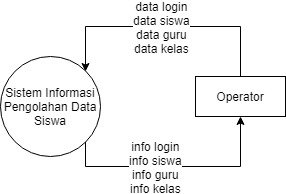 Gambar 3.3 Diagram KonteksDFD Level 1DFD level 1 dibuat jika pada Diagram Konteks masih terdapat proses yang mesti dijelaskan lebih rinci. Berikut ini adalah DFD pada Sistem Informasi Pengolahan Data Siswa di Yayasan Baristiasa.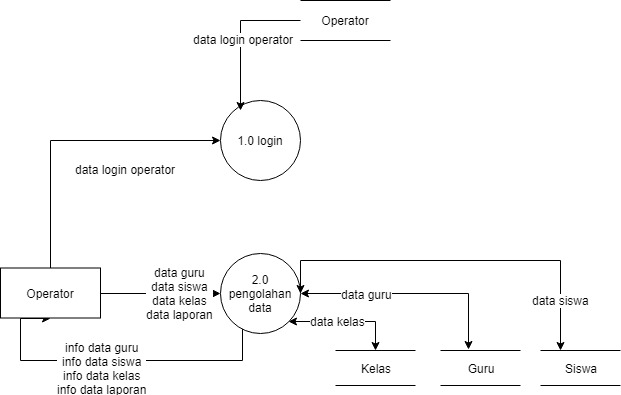 Gambar 3.4 DFD Level 1DFD Level 2 Pengolahan dataProses yang terdapat pada DFD level 2 adalah Proses pengolahan data yang terdiri atas proses 2.1 Pengolahan Data Siswa, proses 2.2 Pengolahan Data Guru, proses 2.3 Pengolahan Data Kelas, proses 2.4 Pengolahan Laporan. Tabel yang terlibat adalah tabel siswa, tabel guru, tabel kelas dan tabel laporan.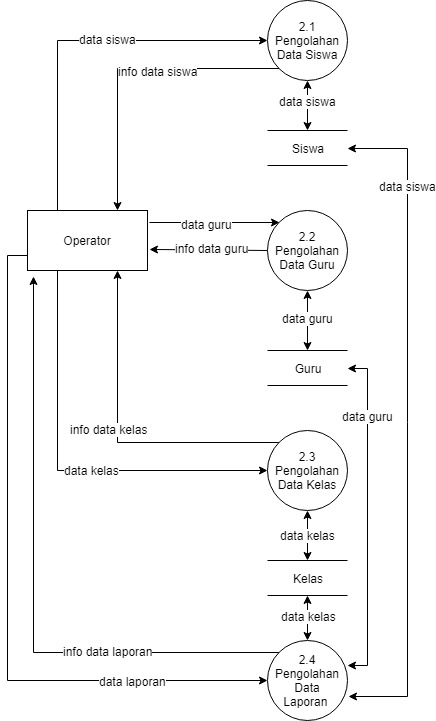 Gambar 3.5 DFD Level 2 Pengolahan dataDFD Level 3 Proses 3.1 Pengolahan Data SiswaProses yang terdapat pada DFD level 3 adalah Proses Pengolahan Data Siswa yang terdiri atas proses 2.1.1 Tambah Siswa, Proses 2.1.2 Proses Edit Siswa, Proses 2.1.3 Hapus Siswa, Proses 2.1.4 Lihat Siswa dan 2.15 Proses cari siswa. Tabel yang terlibat adalah tabel Siswa.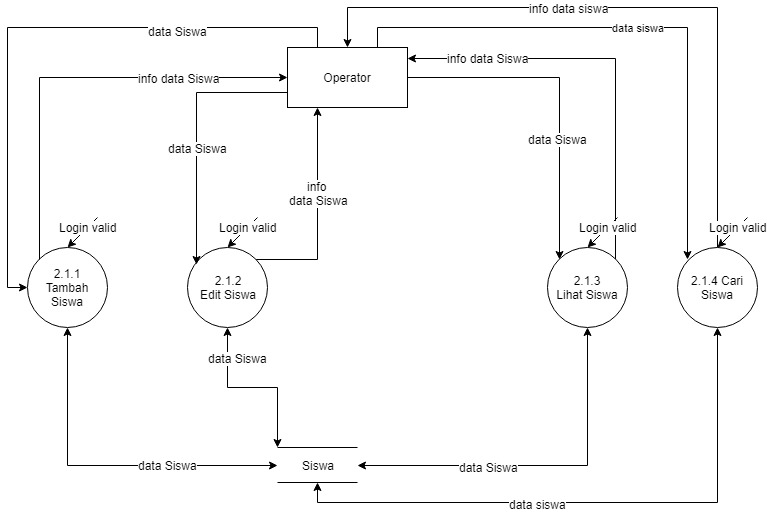 Gambar 3.6 DFD Level 3 Pengolahan Data SiswaDFD Level 3 Proses 3.2 Pengolahan Data GuruProses yang terdapat pada DFD level 3 adalah Proses Pengolahan Data Guru yang terdiri atas proses 2.2.1 Tambah Guru, Proses 2.2.2 Proses Edit Guru, Proses 2.2.3 Hapus Guru dan Proses 2.2.4 Lihat Guru dan 2.25 Proses cari guru. Tabel yang terlibat adalah tabel Guru.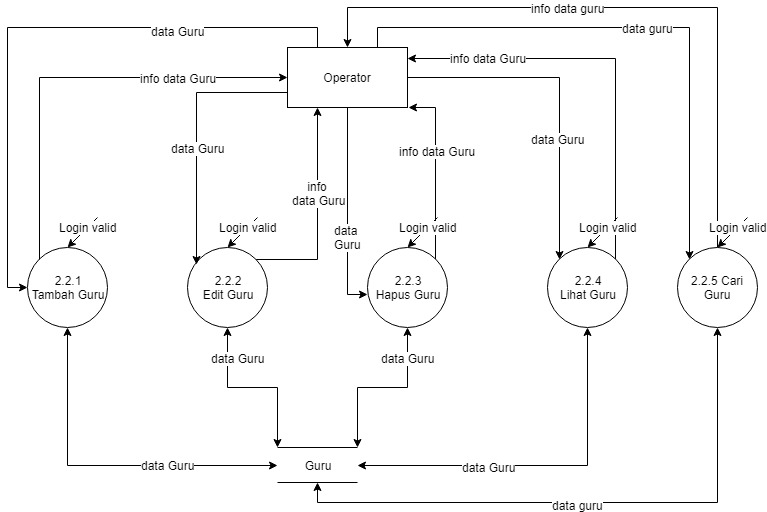 Gambar 3.7 DFD Level 3 Pengolahan Data GuruDFD Level 3 Proses 3.3 Pengolahan Data KelasProses yang terdapat pada DFD level 3 adalah Proses Pengolahan Data Kelas yang terdiri atas proses 2.3.1 Tambah Kelas, Proses 2.3.2 Proses Edit Kelas, Proses 2.3.3 Hapus Kelas dan Proses 2.3.4 Lihat Kelas dan 2.35 Proses cari kelas. Tabel yang terlibat adalah tabel Kelas.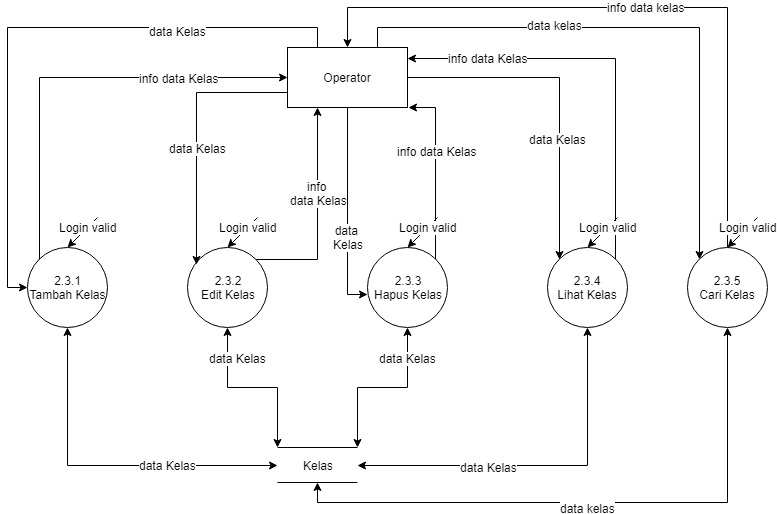 Gambar 3.8 DFD Level 3 Pengolahan Data KelasSpesifikasi ProsesSpesifikasi proses bertujuan untuk mendeskripsikan dari setiap fungsi proses yang digambarkan pada DFD. Spesifikasi proses pada DFD Sistem Informasi Pengolahan Data Siswa ini adalah sebagai berikut :	Tabel 3.6 Spesifikasi Proses	Kamus DataKamus data merupakan tempat penyimpanan dari elemen-elemen yang berada dalam suatu sistem. Kamus data mempunyai fungsi yang sama dalam pemodelan sistem yang berfungsi membantu pengguna sistem untuk mengerti aplikasi secara detail dan mengorganisasi semua elemen data yang digunakan dalam sistem sehingga pengguna dan penganalisa sistem punya dasar pengertian yang sama tentang masukan, proses, penyimpanan dan keluaran. Kamus data dibuat berdasarkan alur data yang ada di dalam Data Flow Diagram. Kamus data yang terdapat pada sistem adalah sebagai berikut :Tabel 3.7 Kamus DataPerancangan Tahap perancangan merupakan kelanjutan dari proses analisis dimana dilakukan perubahan-perubahan terhadap sistem yang sedang berjalan. Hal ini dilakukan untuk mengatasi kekurangan yang ada, memudahkan pekerjaan yang dilkukan oleh orang terlibat dan menghemat waktu pekerjaan.DatabasePerancangan database adalah menciptakan atau merancang kumpulan data yang terhubung dan tersimpan secara bersama-sama.Skema RelasiSkema relasi merupakan rangkaian hubungan antara dua tabel atau lebih pada sistem database. Sebagai penunjang sistem pengolahan data dengan bantuan komputer, maka harus menentukan rancangan database. Adapun gambar rancangan database yang diperlukan adalah sebagai berikut :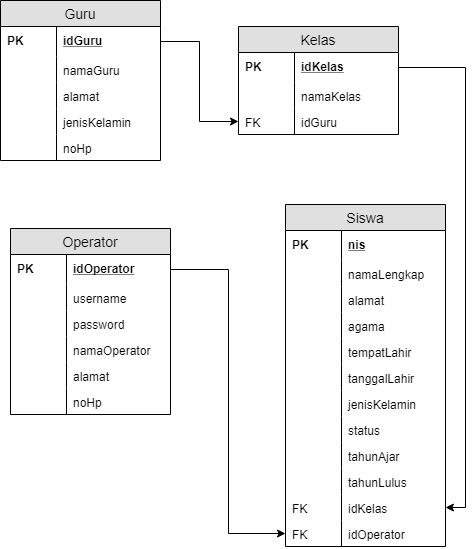 Gambar 3.9 Skema RelasiStruktur TabelStruktur tabel merupakan isi data yang berada dalam satu record pada satu tabel. Struktur tabel dalam Sistem Informasi Pengolahan Data Siswa : Nama Tabel : Operator Fungsi : Merupakan tabel master yang menyimpan seluruh data operatorKey Field : idOperatorTabel 3.8 Tabel OperatorNama Tabel: Guru Fungsi : Merupakan table master yang menyimpan seluruh data guruKey Field : idGuruTabel 3.9 Tabel GuruNama Tabel : KelasFungsi : merupakan table master yang menyimpan seluruh data kelasKey Field : idKelasTabel 3.10 Tabel KelasNama Tabel : SiswaFungsi : Merupakan table master yang menyimpan seluruh data siswaKey Field : nisTabel 3.11Tabel SiswaPerancangan MenuPerancangan menu dibuat dengan harapan agar pemakai dapat menggunakannya tanpa kesulitan, sehingga memudahkan pemakai dalam memilih menu dari aplikasi yang sedang berjalan. Untuk lebih jelas tentang bentuk rancangan menu dapat dilihat pada gambar dibawah ini: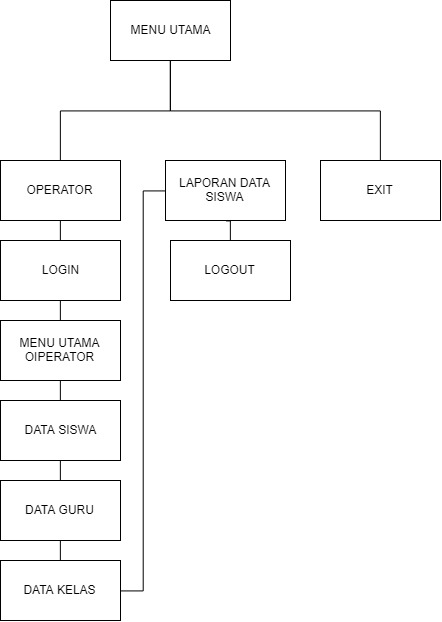 Gambar 3.10 Perancangan MenuAntarmuka Perancangan antarmuka atau interface merupakan tampilan dari sebuah program atau aplikasi yang berperan sebagai media komunikasi yang digunakan sebagai sarana dialog antara program dengan user. Sistem yang akan dibangun diharapkan menyediakan interface yang sesuai dengan kebutuhan dan karakteristik user. Perancangan interface untuk aplikasi Sistem Informasi Pengolahan Data Siswa Berbasis Web adalah sebagai berikut:Perancangan Antarmuka Menu Login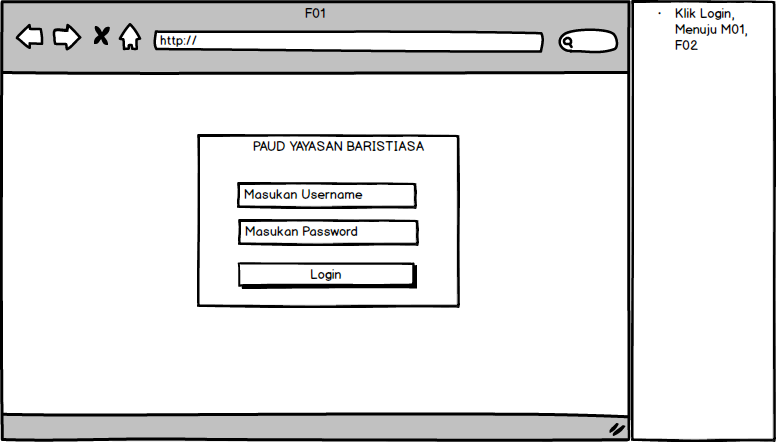 Gambar 3.11 Menu LoginPerancangan Antarmuka Dasboard Operator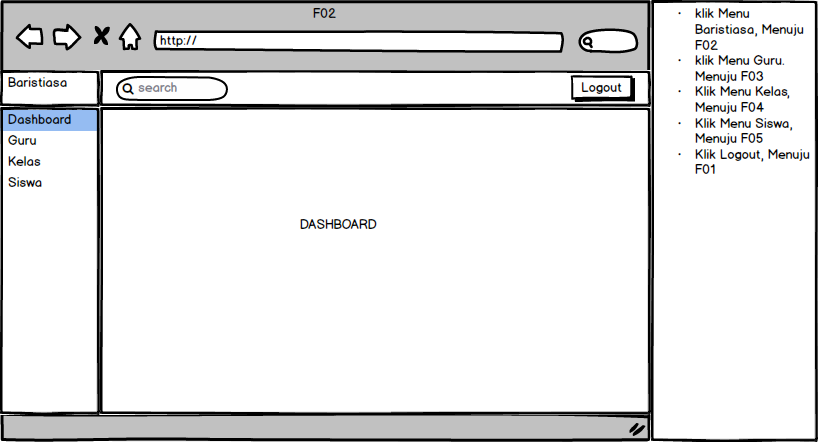 Gambar 3.12 Menu OperatorPerancangan Antarmuka Data Guru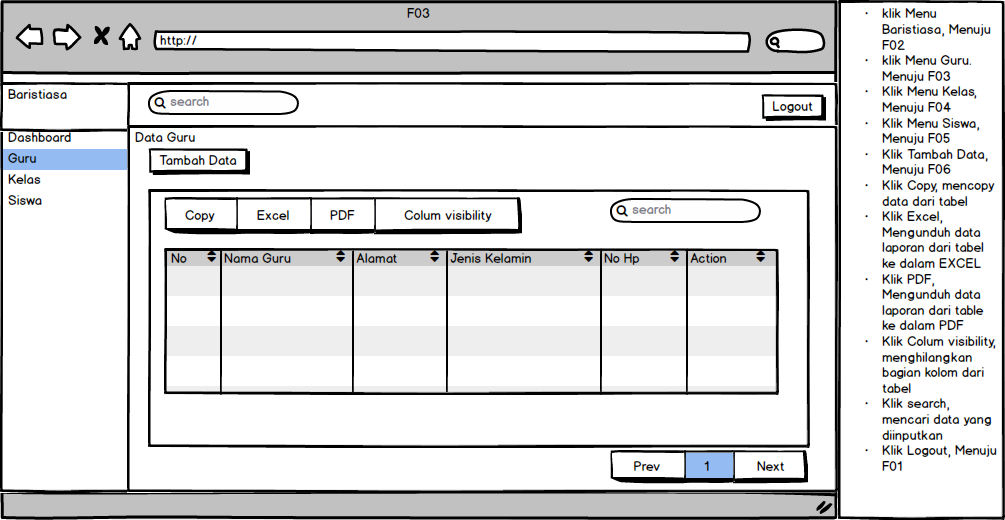 Gambar 3.13 Antarmuka data guruPerancangan Antarmuka Data Kelas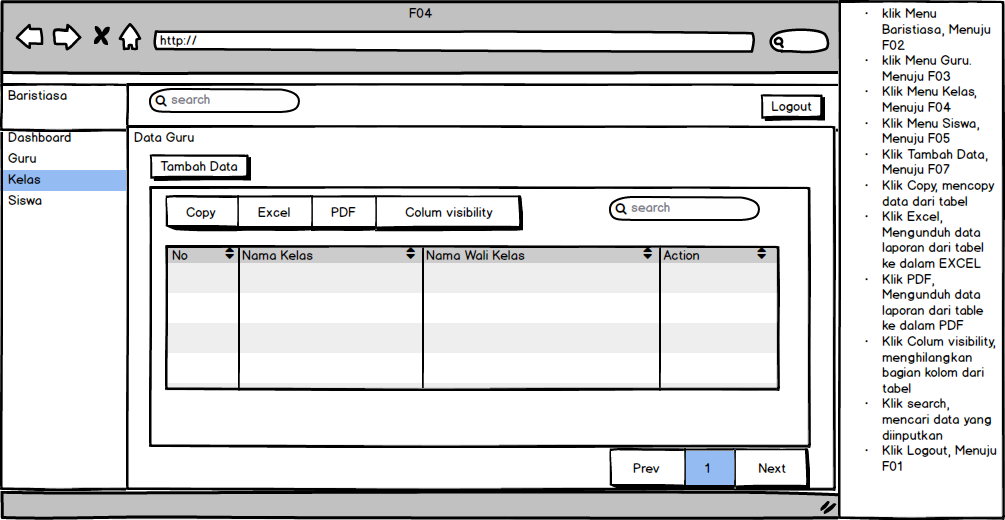 Gambar 3.14 Antarmuka data kelasPerancangan Antarmuka Data Siswa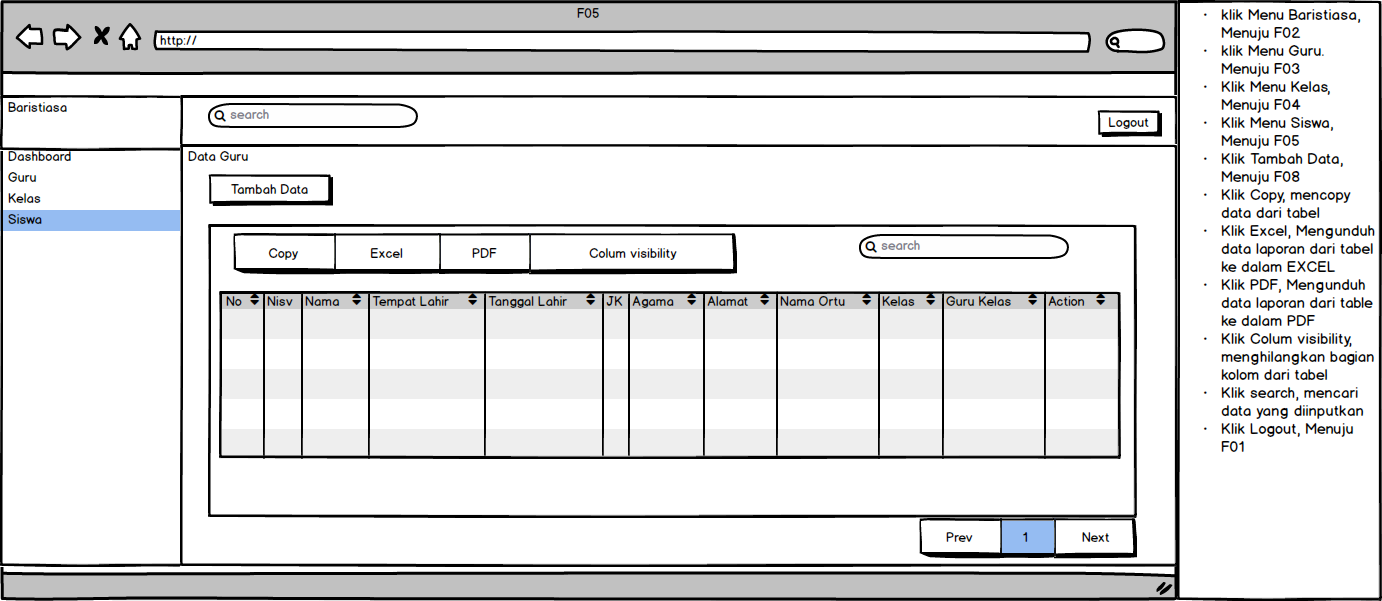 Gambar 3.15 Antarmuka data siswaPerancangan Antarmuka Tambah Data Guru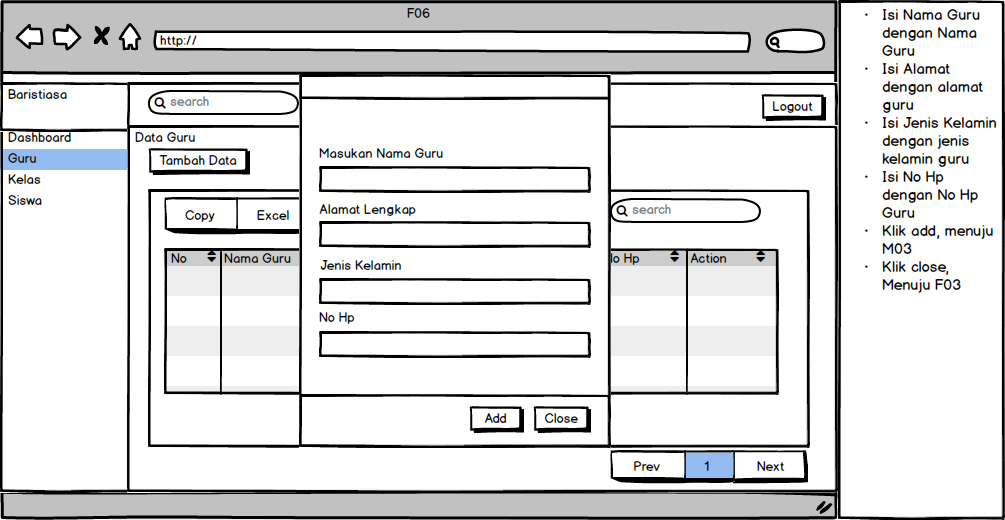 Gambar 3.16 Antarmuka tambah data guruPerancangan Antarmuka Tambah Data Kelas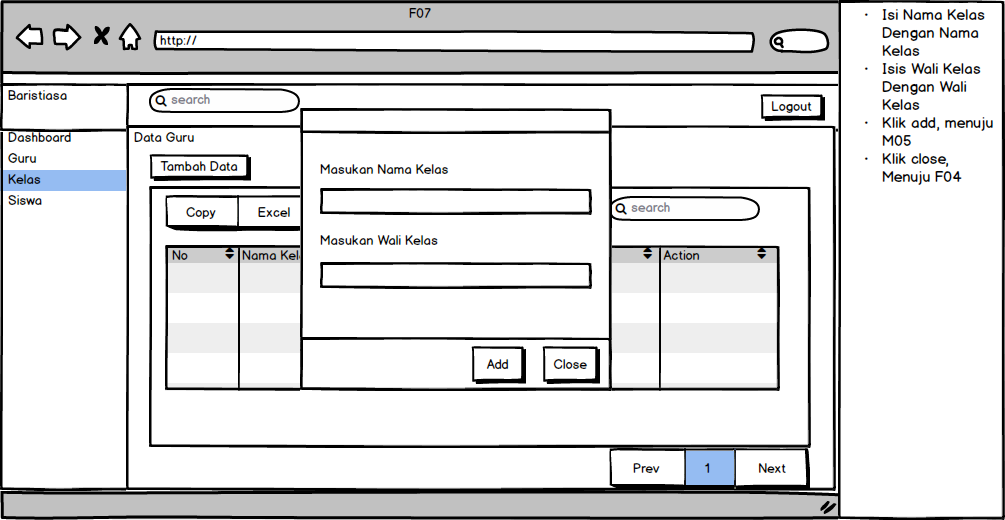 Gambar 3.17 Antarmuka tambah data kelasPerancangan Antarmuka Tambah Data Siswa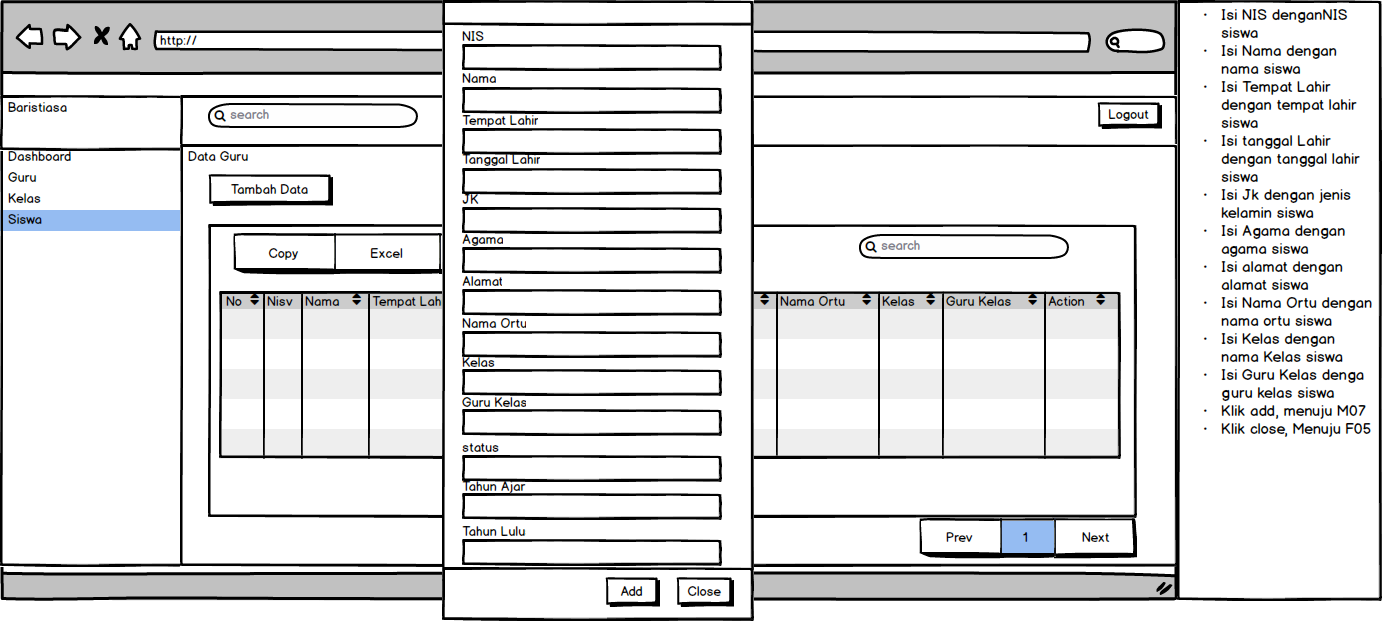 Gambar 3.18 Antarmuka tambah data siswaPerancangan PesanTabel 3.12 Perancangan PesanProseduralSebagai langkah terakhir dalam perancangan yaitu merancang prosedural yang akan diimplementasikan ke dalam sistem. Prosedur ini akan digunakan sebagai algoritma dasar dalam mengkodekan prosedur yang ada. Adapun perancangan prosedural untuk pembangunan aplikasi data alumni dan penjadwalan yang akan dibangun adalah sebagai berikut :Prosedural Login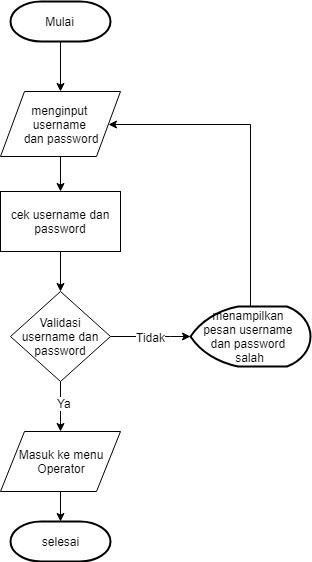 Gambar 3.19 Prosedural LoginProsedural Tambah Data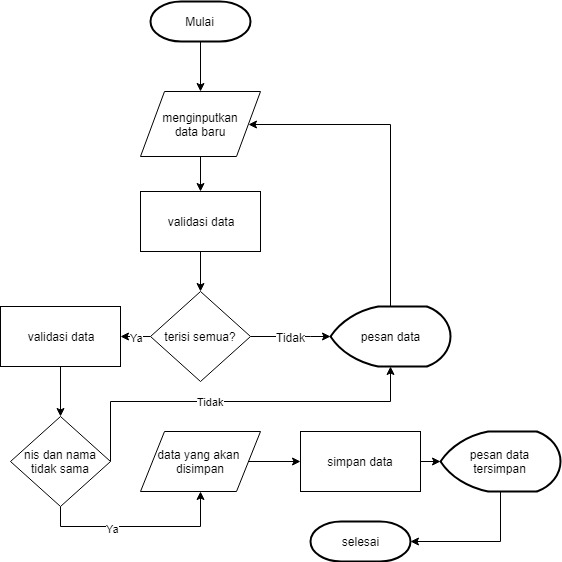 Gambar 3.20 Prosedural tambah dataProsedural Edit Data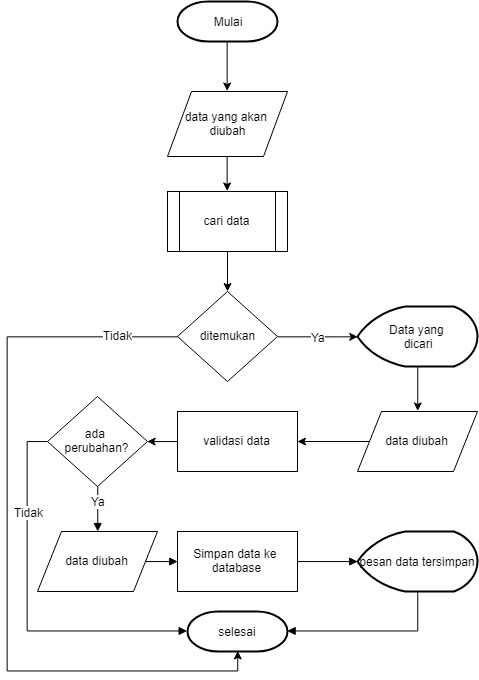 Gambar 3.21Prosedural edit dataProsedural Hapus Data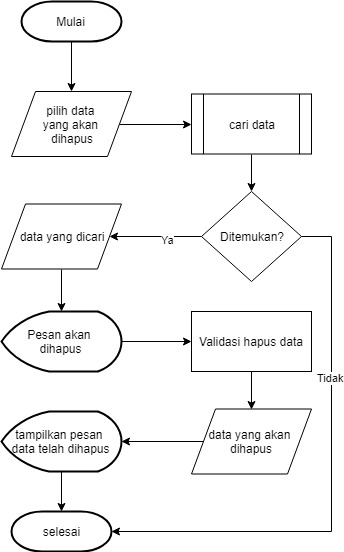 Gambar 3.22 Prosedural hapus dataProsedural Cari Data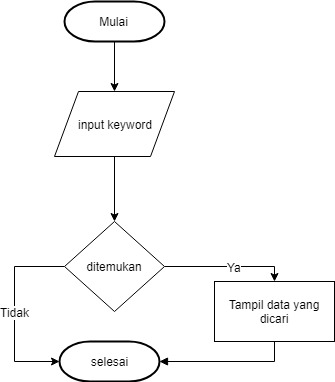 Gambar 3.23 Prosedural cari dataProsedural Laporan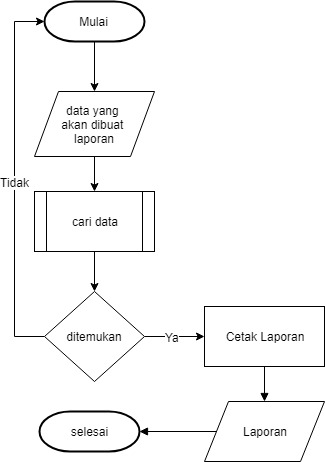 Gambar 3.24 Prosedural LaporanJaringan SemantikSetelah melakukan perancangan antarmuka dan perancangan pesan maka dilakukanlah perancangan terhadap aliran dari menu-menu yang ada di program akan digambarkan dalam sebuah jaringan semantik.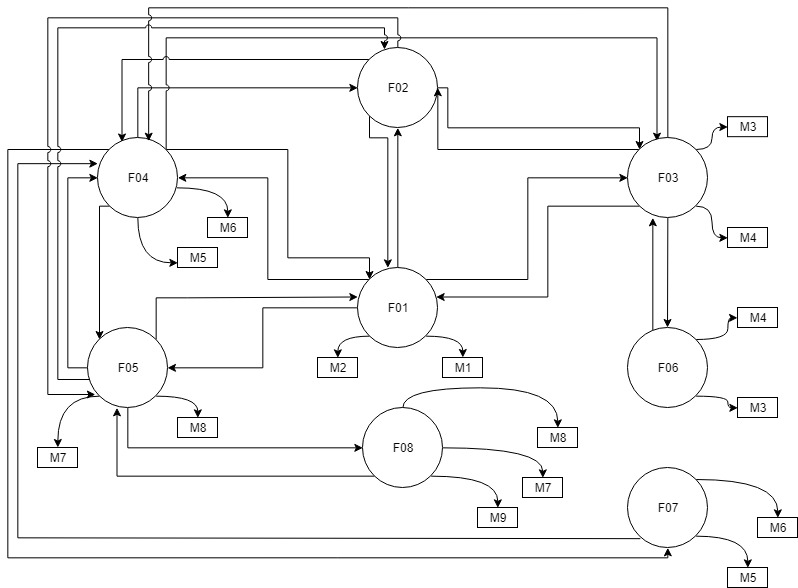 Gambar 3.25 Jaringan SemantikImplementasiHardwarePerangkat keras yang dibutuhkan berdasarkan kebutuhan minimal yang harus dipenuhi adalah sebagai berikut :Tabel 3.13 Implementasi HardwareSoftwarePerangkat lunak yang digunakan dalam membangun sistem informasi pengolahan data kepegawaian berbasis desktop di Yayasan PAUD Baristiasa adalah sebagai berikut:Tabel 3.14 Implementasi SoftwareDatabasePada tahap pertama dalam membangun aplikasi ini ialah pembuatan databasenya terlebih dahulu, berikut tabel yang akan dibuat pada aplikasi ini :Tabel 3.15 Implementasi Database  GuruTabel 3.16 Implementasi Database KelasTabel 3.17 Implementasi Database OperatorTabel 3.18 Implementasi Database SiswaAntarmuka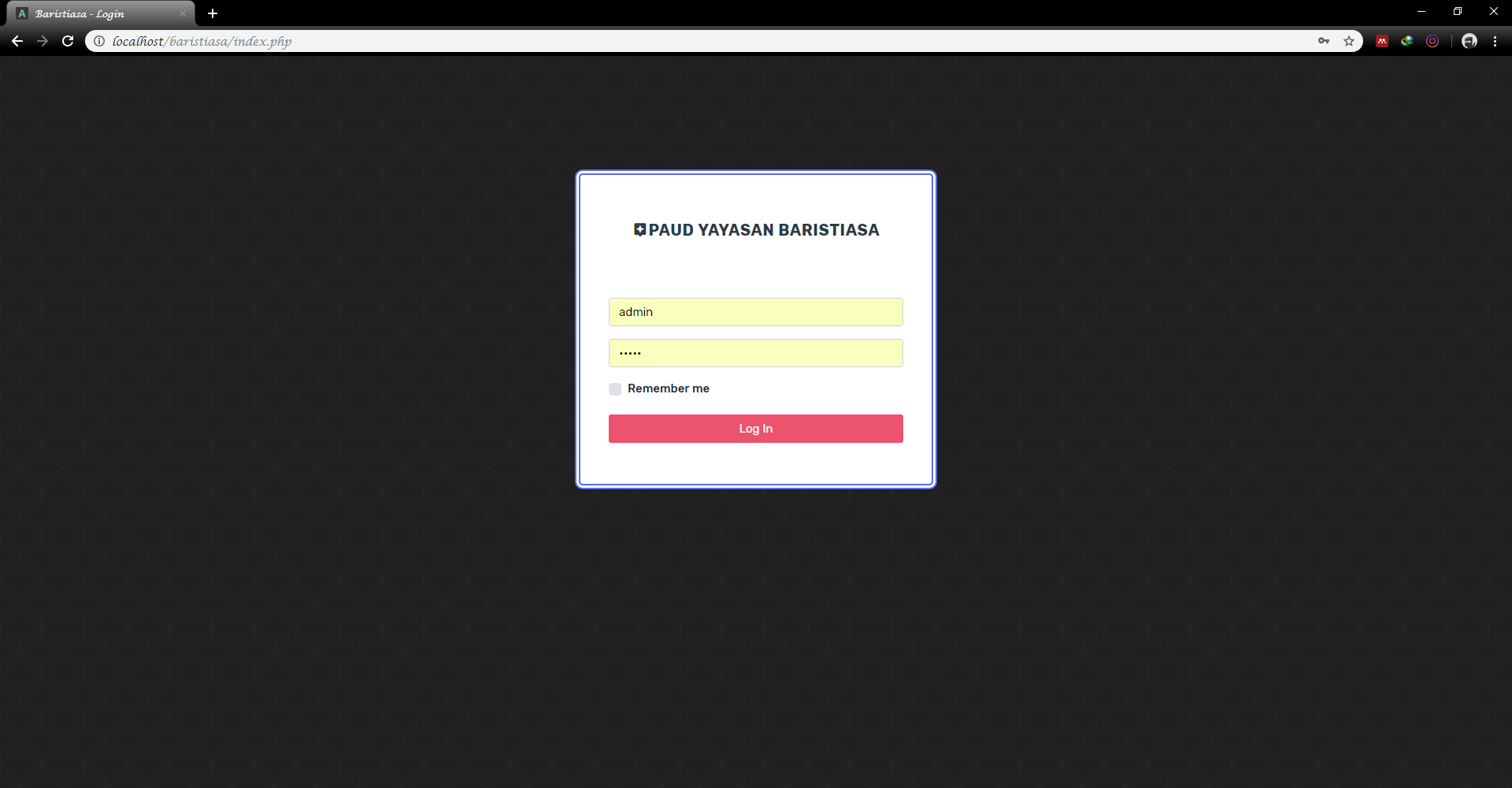 Gambar 3.26 Antarmuka Menu Utama LoginTabel 3.19 Implementasi AntarmukaPengujianSoftwarePengujian merupakan bagian yang penting dalam siklus pengembangan perangkat lunak. Pengujian dilakukan untuk menjamin kualitas dan juga mengetahui kelemahan dari perangkat lunak. Tujuan dari pengujian ini adalah untuk menjamin bahwa perangkat lunak yang dibangun memiliki kualitas yang handal. Pengujian perangkat lunak ini menggunakan metode pengujian black box. Pengujian black box ini tidak perlu tahu apa yang sesungguhnya terjadi dalam sistem atau perangkat lunak, yang diuji adalah masukan serta keluarannya. Dengan berbagai masukan yang diberikan, apakah sistem atau perangkat lunak memberikan keluaran seperti yang kita harapkan atau tidak.BlackboxTabel 3.20 Pengujian BlackboxKasus dan Hasil Pengujian Black BoxBerdasarkan rencana pengujian, maka dapat dilakukan pengujian Black Box pada sistem informasi ini adalah sebagai berikut :Pengujian Proses LoginTabel 3.21 Pengujian Blackbox LoginPengujian Proses Tambah Data GuruTabel 3.22 Pengujian Black Box Proses Tambah Data GuruPengujian Proses Edit Data GuruTabel 3.23 Pengujian Black Box Proses Edit Data GuruPengujian Proses Hapus Data GuruTabel 3.24 Pengujian Black Box Proses Hapus Data GuruPengujian Proses Cari Data GuruTabel 3.25 Pengujian Black Box Proses Cari Data GuruPengujian Proses Laporan Data GuruTabel 3.26 Pengujian Black Box Proses Laporan Data GuruPengujian Proses Tambah Data KelasTabel 3.27 Pengujian Black Box Proses Tambah Data KelasPengujian Proses Edit Data KelasTabel 3.28 Pengujian Black Box Proses Edit Data KelasPengujian Proses Hapus Data KelasTabel 3.29 Pengujian Black Box Proses Hapus Data KelasPengujian Proses Cari Data KelasTabel 3.30 Pengujian Black Box Proses Cari Data KelasPengujian Proses Laporan Data KelasTabel 3.31 Pengujian Black Box Proses Laporan Data KelasPengujian Proses Tambah Data SiswaTabel 3.32 Pengujian Black Box Proses Tambah Data SiswaPengujian Proses Edit Data SiswaTabel 3.33 Pengujian Black Box Proses Edit Data SiswaPengujian Proses Hapus Data SiswaTabel 3.34 Pengujian Black Box Proses Hapus Data SiswaPengujian Proses Cari Data SiswaTabel 3.35 Pengujian Black Box Proses Cari Data SiswaPengujian Proses Laporan Data SiswaTabel 3.36 Pengujian Black Box Proses Laporan Data SiswaKesimpulan Hasil Pengujian Black BoxBerdasarkan hasil pengujian Black Box yang telah dilakukan dapat ditarik kesimpulan bahwa aplikasi sudah berjalan dengan baik, namun pengujian tersebut dapat dikatakan belum sempurna, karena hanya dilakukan pada satu sisi pengujian. Dari semua yang telah dilakukan dalam pengujian ini diharapakan dapat mewakili pengujian fungsi yang lain dalam sistem informasi pengolahan data kepegawaian.BetaPengujian Beta merupakan pengujian yang dilakukan secara langsung pada user, yaitu untuk mengetahui kualitas dari software yang telah dibuat, apakah sudah sesuai dengan yang diharapkan atau belum. Pengujian dilakukan dengan memberikan pertanyaan kepada operator yang menjalankan program.Adapun pertanyaan-pertanyaan yang ditanyakan kepada operator sebagai berikut:Apakah aplikasi yang dibangun mudah untuk digunakan?Apakah User Interface (Tampilan) pada aplikasi yang dibangun menarik?Apakah aplikasi yang dibangun dapat membantu dalam pengolahan data siswa pada Yayasan PAUD BARISTIASA?Apakah aplikasi yang dibangun dapat menyimpan data dengan baik?Berikut ini hasil wawancara yang telah dilakukan dengan operator:Apakah aplikasi yang dibangun mudah untuk digunakan?Aplikasi system informasi yang dibangun sangat mudah untuk digunakan karena user tidak asing dengan aplikasi yang berbasis web.Apakah User Interface (Tampilan) pada aplikasi yang dibangun menarik?Aplikasi yang di bangun cukup menarik, karena tampilan yang dibuatnya cukup bagus.Apakah aplikasi yang dibangun dapat membantu dalam pengolahan data siswa pada Yayasan PAUD BARISTIASA?Aplikasi sistem informasi yang dibangun sangat membantu dalam pengolahan data siswa.Apakah aplikasi yang dibangun dapat menyimpan data dengan baik?System informasi ini dapat menyimpan data dengan baik.Kesimpulan Pengujian BetaAplikasi yang dibuat cukup menarik dan mudah untuk digunakan.Aplikasi yang dibuat dapat memudahkan operator dalam mengelola data siswa.Tujuan PenelitianTujuan penelitian merupakan suatu indikasi ke arah mana, atau data (informasi) apa yang akan dicari melalui penelitian itu. Tujuan penelitian dirumuskan dalam bentuk pernyataan.  Adapun pertanyaan yang ditanyakan kepada pihak terkait Yayasan PAUD Baristiasa sebagai berikut:Apakah dengan dibuatnya sistem informasi proses pendataan siswa tidak terjadi redudansi dan ketidakvalidan data ?Apakah dengan dibuatnya sistem informasi masih kesulitan dalam mencari data-data siswa yang dibutuhkan?Apakah dengan dibuatnya sistem informasi dapat mempermudah dalam mengolah data siswa?Berikut hasil wawancara yang telah dilakukan dengan pihak Yayasan PAUD Baristiasa:Dengan adanya sistem informasi proses pendataan siswa tidak terjadi redudansi data dan juga ketidakvalidan data.Pihak operator sangat dimudahkan dalam mencari data-data siswa yang diperlukan.Pengolahan data siswa dengan menggunakan sistem informasi yang telah dibuat dapat mempermudah dalam pengolahan untuk menambah, hapus, update data siswa dan juga dalam pembuatan laporan.KodeKeteranganFungsionalFungsionalSKPL – F1Aplikasi dapat mengolah informasi pegawaiSKPL – F2Aplikasi dapat melakukan proses LoginSKPL – F3Aplikasi dapat mengolah data siswaSKPL – F4Aplikasi dapat mengolah laporan data siswaNon FungsionalNon FungsionalSKPL – NF1Sistem mampu menerima inputan dari keyboard dan mouseKeteranganKondisi Yang AdaKondisi Yang DibutuhkanWindowsWindows 10Windows 10ToolsXampp Version 5.6.33SoftwareBrowserBrowserNoPerangkat KerasKondisi Yang AdaKondisi Yang Dibutuhkan1Processor2 Cores 1.35 GHzDual-Core E2160 1.8 Ghz2Monitor14.0 HD14.0 HD 3VGAOn BoardVGA Up 128 Mb4MotherboardStandarStandar5Hardisk500Gb500Gb6Memory2GB DDR32GB DDR37Optical DriveDVD RWDVD RW 8PrinterStandarStandar9KeyboardStandarStandar10MouseStandarStandarPenggunaTanggung JawabPendidikanKemampuanPengalamanOperatorMengelola data siswaD3/S1Dapat Mengoperasikan Komputer-PenggunaTanggung JawabPendidikanKemampuanPengalamanOperatorMengelola dan mengaplikasikan data siswaD3/S1Dapat mengoperasikan computer dan menguasai Microsoft OfficePernah menggunakan system informasi berbasis webNo.ProsesKeteranganProses LoginProses LoginProses Login1No Proses1.01Nama ProsesLogin1Deskripsi IsiProses untuk mengecek hak akses pengguna. Sehingga hanya pengguna yang terdaftar saja yang bisa melakukan operasi1InputData Login Operator1OutputInfo login1DestinationOperator1Logika ProsesOperator memasukan username dan password kemudian klik tombol login.System akan memvalidasi username dan password operator.Apabila data username atau password yang dimasukan sesuai dengan yang ada di database, maka proses login berhasil, kemudian masuk kehalaman pengelola menu utama.Apabila data username dan password nya tidak sesuai dengan yang tersimpan di database, maka proses login gagal.operator akan memasukan kembali username dan password sampai proses login berhasil.Proses Pengolahan Data SiswaProses Pengolahan Data SiswaProses Pengolahan Data Siswa2No Proses2.1.12Nama ProsesTambah Siswa2Deskripsi IsiProses Untuk menambah data Siswa2InputData Siswa2OutputInfo data Siswa2DestinationOperator2Logika ProsesSistem menampilkan tombol tambah data siswa.System menampilkan form tambah siswa.Operator menambahkan data siswa ke system.Jika benar, pilih tombol simpan untuk menyimpan ke database.Jika salah, pilih tombol batal untuk membatalkan proses penyimpanan.Proses Pengolahan Data SiswaProses Pengolahan Data SiswaProses Pengolahan Data Siswa3No Proses2.1.23Nama ProsesEdit Siswa3Deskripsi IsiProses Untuk mengedit data Siswa3InputData Siswa3OutputInfo data Siswa3DestinationOperator3Logika ProsesSystem menampilkan tombol edit data siswa.System menampilkan form edit data siswa.Operator memperbaharui data siswa ke system.Jika benar, pilih tombol simpan untuk menyimpan ke database.Jika salah, pilih tombol batal untuk membatalkan proses penyimpanan.Proses Pengolahan Data SiswaProses Pengolahan Data SiswaProses Pengolahan Data Siswa4No Proses2.1.34Nama ProsesLihat Siswa4Deskripsi IsiProses Untuk melihat data Siswa4InputData Siswa4OutputInfo data Siswa4DestinationOperator4Logika ProsesSystem menampilkan data siswa dalam bentuk table.Operator akan memilih data siswa mana yang akan dilihat.System akan menampilkan data siswa yang dipilih.Jika data sudah dilihat, pilih tombol kembali.Proses Pengolahan Data SiswaProses Pengolahan Data SiswaProses Pengolahan Data Siswa5No Proses2.1.45Nama ProsesCari Siswa5Deskripsi IsiProses Untuk mencari data Siswa5InputData Siswa5OutputInfo data Siswa5DestinationOperator5Logika ProsesSystem akan menampilkan data siswa.Operator menginputkan data siswa pada panel pencarian.Jika data yang di masukan benar, system akan menampilkan data siswa yang dicariJika data salah, system tidak menampilkan data yang dicari.Proses Pengolahan Data GuruProses Pengolahan Data GuruProses Pengolahan Data Guru6No Proses2.2.16Nama ProsesTambah Guru6Deskripsi IsiProses Untuk menambah data Guru6InputData Guru6OutputInfo data Guru6DestinationOperator6Logika ProsesSistem menampilkan tombol tambah data guruSystem menampilkan form tambah guruOperator menambahkan data guru ke system.Jika benar, pilih tombol simpan untuk menyimpan ke database.Jika salah, pilih tombol batal untuk membatalkan proses penyimpanan.Proses Pengolahan Data GuruProses Pengolahan Data GuruProses Pengolahan Data Guru7No Proses2.2.27Nama ProsesEdit Guru7Deskripsi IsiProses Untuk mengedit data Guru7InputData Guru7OutputInfo data Guru7DestinationOperator7Logika ProsesSystem menampilkan tombol edit data Guru.System menampilkan form edit data GuruOperator memperbaharui data Guru ke system.Jika benar, pilih tombol simpan untuk menyimpan ke database.Jika salah, pilih tombol batal untuk membatalkan proses penyimpanan.Proses Pengolahan Data GuruProses Pengolahan Data GuruProses Pengolahan Data Guru8No Proses2.2.38Nama ProsesHapus Guru8Deskripsi IsiProses Untuk menghapus data Guru8InputData Guru8OutputInfo data Guru8DestinationOperator8Logika ProsesSystem menampilkan tombol hapus data GuruOperator memilih data Guru yang akan di dihapus dari system.System akan menampilkan konfirmasi penghapusan data Guru.Jika benar, pilih tombol hapus untuk menghapus data Guru dari database.Jika salah, pilih tombol batal untuk membatalkan proses penyimpananProses Pengolahan Data GuruProses Pengolahan Data GuruProses Pengolahan Data Guru9No Proses2.2.49Nama ProsesLihat Guru9Deskripsi IsiProses Untuk melihat data Guru9InputData Guru9OutputInfo data Guru9DestinationOperator9Logika ProsesSystem menampilkan data Guru dalam bentuk tabelOperator akan memilih data Guru mana yang akan dilihat.System akan menampilkan data Guru yang dipilih.Jika data sudah dilihat, pilih tombol kembali.Proses Pengolahan Data GuruProses Pengolahan Data GuruProses Pengolahan Data Guru10No Proses2.2.510Nama ProsesCari Guru10Deskripsi IsiProses Untuk mencari data Guru10InputData Guru10OutputInfo data Guru10DestinationOperator10Logika ProsesSystem akan menampilkan data GuruOperator menginputkan data Guru pada panel pencarian.Jika data yang di masukan benar, sistem akan menampilkan data Guru yang dicariJika data salah, sisetm tidak menampilkan data yang dicari.Proses Pengolahan Data KelasProses Pengolahan Data KelasProses Pengolahan Data Kelas11No Proses2.3.111Nama ProsesTambah Kelas11Deskripsi IsiProses Untuk menambah data Kelas11InputData Kelas11OutputInfo data Kelas11DestinationOperatorLogika ProsesSistem menampilkan tombol tambah data KelasSystem menampilkan form tambah KelasOperator menambahkan data Kelas ke system.Jika benar, pilih tombol simpan untuk menyimpan ke database.Jika salah, pilih tombol batal untuk membatalkan proses penyimpanan.Proses Pengolahan Data KelasProses Pengolahan Data KelasProses Pengolahan Data Kelas12No Proses2.3.212Nama ProsesEdit Kelas12Deskripsi IsiProses Untuk mengedit data Kelas12InputData Kelas12OutputInfo data Kelas12DestinationOperator12Logika ProsesSystem menampilkan tombol edit data KelasSystem menampilkan form edit data KelasOperator memperbaharui data Kelas ke systemJika benar, pilih tombol simpan untuk menyimpan ke databaseJika salah, pilih tombol batal untuk membatalkan proses.Proses Pengolahan Data KelasProses Pengolahan Data KelasProses Pengolahan Data Kelas13No Proses2.3.313Nama ProsesHapus Guru13Deskripsi IsiProses Untuk menghapus data Guru13InputData Guru13OutputInfo data Guru13DestinationOperator13Logika ProsesSystem menampilkan tombol hapus data KelasOperator memilih data Kelas yang akan di dihapus dari system.System akan menampilkan konfirmasi penghapusan data Kelas.Jika benar,  pilih tombol hapus untuk menghapus data Kelas dari database.Jika salah, pilih tombol batal untuk membatalkan proses penyimpananProses Pengolahan Data KelasProses Pengolahan Data KelasProses Pengolahan Data Kelas14No Proses2.3.414Nama ProsesLihat Kelas14Deskripsi IsiProses Untuk melihat data Kelas14InputData Kelas14OutputInfo data Kelas14DestinationOperator14Logika ProsesSystem menampilkan data Kelas dalam bentuk tabelOperator akan memilih data Kelas mana yang akan dilihat.System akan menampilkan data Kelas yang dipilih.Jika data sudah dilihat, pilih tombol kembali.Proses Pengolahan Data KelasProses Pengolahan Data KelasProses Pengolahan Data Kelas15No Proses2.3.515Nama ProsesCari Kelas15Deskripsi IsiProses Untuk mencari data Kelas15InputData Kelas15OutputInfo data Kelas15DestinationOperator15Logika ProsesSystem akan menampilkan data KelasOperator menginputkan data Kelas pada panel pencarian.Jika data yang di masukan benar, system akan menampilkan data Kelas yang dicariJika data salah, system tidak menampilkan data yang dicari.No.ProsesKeterangan1NamaData Login1Where used/how usedOperator – Proses 1.01DeskripsiData yang digunakan ketika login1Struktur Datausername + password1[Penjelasan per struktur data]Username [A...Z | a...z] Password [A...Z | a...z]2NamaData Siswa2Where used/how usedOperator – Pengolahan Data 3.0Operator – Pengolahan Data Siswa 3.1Operator – tambah Siswa 2.1.1Operator – edit Siswa 2.1.2Operator – lihat Siswa 2.1.3Operator – cari Siswa 2.1.42DeskripsiData yang digunakan ketika mengolah data siswa2Struktur Datanis + namaLengkap + alamat + agama + tempatLahir + tanggalLahir + jenisKelamin + statrus + tahunAjar + tahunLulus2[Penjelasan per struktur data]nis [0…9]namaLengkap [A...Z | a...z] alamat [A...Z | a...z]tempatLahir [A...Z | a...z]agama[‘Islam’,’Katholik’,’Kristen’,’Hundu’,’Budha’]tanggalLahir [date]	jenisKelamin [‘Laki-laki’,’Perempuan’]status[‘Lulus’,’Belum Lulus’]tahunAjar[date]tahunLulus[date]3NamaData Guru3Where used/how usedOperator – Pengolahan Data 2.0Operator – Pengolahan Data Guru 2.2Operator – tambah Guru 2.2.1Operator – edit Guru 2.2.2Operator – hapus Guru 2.2.3Operator – lihat Guru 2.2.4Admin/Operator – cari Guru 2.2.53DeskripsiData yang digunakan ketika mengolah data Guru3Struktur Datanip + namaGuru + alamat + jenisKelamin + noHp 3[Penjelasan per struktur data]nip [A...Z | a...z | 0...9]namaGuru [A...Z | a...z] alamat [A...Z | a...z]jenisKelamin [‘Laki-laki’,’Perempuan’]noHp [A...Z | a...z | 0...9]4NamaData Kelas4Where used/how usedOperator – Pengolahan Data 2.0Operator – Pengolahan Data Kelas 2.3Operator – tambah Kelas 2.3.1Operator – edit Kelas 2.3.2Operator – hapus Kelas 2.3.3Operator – lihat Kelas 2.3.4Operator – cari Kelas 2.3.54DeskripsiData yang digunakan ketika mengolah data Kelas4Struktur Datanip + idKelas + namaKelas [Penjelasan per struktur data]nip [A...Z | a...z | 0...9]idKelas [0…9]namaKelas [A...Z | a...z]Nama FieldTipe DataUkuranNilai DefaultKeteranganReferenceidOperatorVarchar10PKUsernameVarchar20UsernamePasswordVarchar20PasswordnamaOperatorVarchar30nama lengkapAlamatVarchar150AlamatnoHpVarchar20Nomer hpNama FieldTipe DataUkuranNilai DefaultKeteranganReferenceidGuruVarchar15PKnamaGuruVarchar30jenisKelaminenum-[Laki-laki’,’Perempuan’]alamatVarchar150noHpVarchar20Nama FieldTipe DataUkuranNilai DefaultKeteranganReferenceidKelasVarchar5PKnamaKelasVarchar20idGuruVarchar15FKTabel Guru (idGuru)Nama FieldTipe DataUkuranNilai DefaultKeteranganReferencenisVarchar10PKnamaLengkapVarchar30alamatVarchar150agamaenum-[‘Islam’,’Katholik’,’Kristen’,’Hundu’,’Budha’,’Lainnya’]tempatLahirDateyyyydd-mmtanggalLahirDateyyyydd-mmjenisKelaminenum-[Laki-laki’,’Perempuan’]idKelasVarchar5FKTabel Kelas (idKelas)idOperatorVarchar10FKTabel Operator (idOperator)statusEnum-[‘Lulus’,’Belum Lulus’]tahunAjarDateyyyydd-mmtahunLulusDateyyyydd-mmKode PesanPesanNo.FormM01Login berhasil, Selamat datang Admin.F01M02Username dan Password salahF01M03Data Guru berhasil di tambah.F03,F06M04Data Guru berhasil di Edit.F03,F06M05Data Kelas berhasil di tambah.F04,F07M06Data Kelas berhasil di Edit.F04,F07M07Data Sisw berhasil di tambah.F05,F08M08Data Siswa berhasil di Edit.F05,F08M09NIS harap DiisiF08NoPerangkat KerasKeterangan1ProcessorIntel Pentium Dual-Core E2160 1.8 Ghz2Monitor14.0 HD 3VGAVGA Intel Up 128 Mb4MotherboardBiostar G41D35Hardisk500Gb6Memory2GB DDR37Optical DriveDVD RW S52x8PrinterPrinter Berwarna9KeyboardStandar10MouseStandarNo	SoftwareKondisi Yang Dibutuhkan1WindowsWindows 102ToolsXampp Version 5.6.333SoftwareBrowser12345678CREATE TABLE `guru` (  `idGuru` int(10) UNSIGNED NOT NULL,  `namaGuru` varchar(50) NOT NULL,  `alamat` varchar(150) NOT NULL,  `jenisKelamin` char(5) NOT NULL,  `noHp` varchar(30) NOT NULL,FOREIGN KEY (idOperator) REFERENCES operator(idOperator))) ENGINE=InnoDB DEFAULT CHARSET=latin1;123456CREATE TABLE `kelas` (  `idKelas` int(11) UNSIGNED NOT NULL,  `namaKelas` varchar(50) NOT NULL, FOREIGN KEY (idOperator) REFERENCES operator(idOperator)), FOREIGN KEY (idGuru) REFERENCES guru(idGuru))) ENGINE=InnoDB DEFAULT CHARSET=latin1;12345678CREATE TABLE `operator` (  `idOperator` int(10) UNSIGNED NOT NULL,  `username` varchar(50) NOT NULL,  `password` varchar(150) NOT NULL,  `namaOperator` varchar(50) NOT NULL,  `alamat` varchar(150) NOT NULL,  `noHp` varchar(50) NOT NULL) ENGINE=InnoDB DEFAULT CHARSET=latin1;1234567891011121314151617CREATE TABLE `siswa` (  `idSiswa` int(10) UNSIGNED NOT NULL,  `nis` varchar(30) NOT NULL,  `namaLengkap` varchar(50) NOT NULL,  `tempatLahir` varchar(50) NOT NULL,  `tglLahir` date NOT NULL,  `jenisKelamin` ENUM('Laki-Laki', 'Perempuan') NOT NULL,  `agama` ENUM('Islam', 'Kristen', 'Hindu', 'Budha') NOT NULL,  `alamat` varchar(150) NOT NULL,  `namaOrtu` varchar(50) NOT NULL,  `status` ` ENUM('Lulus', 'Belum Lulus') NOT NULL,  `tahunAjar` date NOT NULL,  `tahunLulus` date NOT NULL,  `idKelas` int(11) NOT NULL,  `idGuru` int(11) NOT NULL,  `idOperator` int(11) NOT NULL FOREIGN KEY (idOperator) REFERENCES operator(idOperator)),FOREIGN KEY (idKelas) REFERENCES kelas(idKelas)),FOREIGN KEY (idGuru) REFERENCES guru(idGuru))) ENGINE=InnoDB DEFAULT CHARSET=latin1;No.MenuDeskripsiNama File1Form Menu Utama loginLogin digunakan oleh Operator untuk masuk ke halaman OperatorIndex.phpLogin.php2Form Menu OperatorDigunakan oleh Operator untuk mengolah data yang ada di menu OperatorHome.php3Form Menu GuruDiggunakan Oleh Operator untuk mengelolah data guruGuru.php4Form Menu KelasDiggunakan Oleh Operator untuk mengelolah data kelasKelas.php5Form Menu SiswaDigunakan Oleh Operator untuk mengelolah data siswaSiswa.phpKelas UjiButir UjiJenis PengujianLoginVerifikasi data login dengan memasukan username dan passwordBlack boxPengolahan menu GuruTambah GuruBlack boxPengolahan menu GuruHapus GuruBlack boxPengolahan menu GuruEdit GuruBlack boxPengolahan menu GuruCari GuruBlack boxPengolahan menu GuruCetak Laporan Data GuruBlack boxPengolahan menu KelasTambah KelasBlack boxPengolahan menu KelasHapus KelasBlack boxPengolahan menu KelasEdit KelasBlack boxPengolahan menu KelasCari KelasBlack boxPengolahan menu KelasCetak Laporan Data KelasBlack boxPengolahan menu SiswaTambah SiswaBlack boxPengolahan menu SiswaEdit SiswaBlack boxPengolahan menu SiswaCari SiswaBlack boxPengolahan menu SiswaCetak Laporan Data SiswaBlack boxKasus dan Hasil Uji (Data Benar)Kasus dan Hasil Uji (Data Benar)Kasus dan Hasil Uji (Data Benar)Kasus dan Hasil Uji (Data Benar)Data MasukanYang DiharapkanPengamatanKesimpulanUsernameoperatorPasswordoperatorDapat masuk kedalam menu operatorUsername dan Password sesuai dengan yang berada di database[ √ ] Diterima [ ] Ditolak Kasus dan Hasil Uji (Data Salah)Kasus dan Hasil Uji (Data Salah)Kasus dan Hasil Uji (Data Salah)Kasus dan Hasil Uji (Data Salah)Data MasukanYang DiharapkanPengamatanKesimpulanJika field di isiUsername:operatorPassword:123456Jika salah satu field diisiUsername:operatorPassword:Jika field kosongUsername:Password:Tidak dapat login sebagai operator Username dan Password tidak sesuai dengan yang berada di database [ √ ] Diterima [ ] DitolakKasus dan Hasil Uji (Data Benar)Kasus dan Hasil Uji (Data Benar)Kasus dan Hasil Uji (Data Benar)Kasus dan Hasil Uji (Data Benar)Data MasukanYang DiharapkanPengamatanKesimpulanNama Guru :Siti NurjanahAlamat Lengkap :Dsn. Sukanegla Ds. Hegarmanah Rt.03/05 Kec. Jatinangor Kab. SumedangJenis Kelamin : PNo Hp : 082321911515Semua data diinputkan kedalam field yang terdapat pada form dan tersimpan kedalam databaseData Guru dapat disimpan kedalam database[ √ ] Diterima [ ] Ditolak Kasus dan Hasil Uji (Data Salah)Kasus dan Hasil Uji (Data Salah)Kasus dan Hasil Uji (Data Salah)Kasus dan Hasil Uji (Data Salah)Data MasukanYang DiharapkanPengamatanKesimpulanJika field di isi  Nama Guru :Siti NurjanahAlamat Lengkap :Dsn. Sukanegla Ds. Hegarmanah Rt.03/05 Kec. Jatinangor Kab. SumedangJenis Kelamin : PNo Hp : 1111111Jika Salah Satu Field DiisiNama Guru :Siti NurjanahAlamat Lengkap :Dsn. Sukanegla Ds. Hegarmanah Rt.03/05 Kec. Jatinangor Kab. SumedangJenis Kelamin : PNo Hp : Jika semua field tidak diisiNama Guru :Alamat Lengkap :Jenis Kelamin :No Hp : Tidak semua atau tidak satu pun data yang diinputkan kedalam field yang terdapat pada form dan menampilkan peringatanData Guru tidak dapat disimpan kedalam database dan peringatan ditampilkan[ √ ] Diterima [ ] DitolakKasus dan Hasil Uji (Data Benar)Kasus dan Hasil Uji (Data Benar)Kasus dan Hasil Uji (Data Benar)Kasus dan Hasil Uji (Data Benar)Data MasukanYang DiharapkanPengamatanKesimpulanNama Guru :Siti NurjanahAlamat Lengkap :Dsn. Sukanegla Ds. Hegarmanah Rt.03/05 Kec. Jatinangor Kab. SumedangJenis Kelamin : PNo Hp : 082321911515Mengubah data yang sudah ada sebelumnya, tanpa menghapus salah satu data yang sudah terisi didalam field.Data Guru yang telah diubah disimpan ke dalam database[ √ ] Diterima [ ] Ditolak Kasus dan Hasil Uji (Data Salah)Kasus dan Hasil Uji (Data Salah)Kasus dan Hasil Uji (Data Salah)Kasus dan Hasil Uji (Data Salah)Data MasukanYang DiharapkanPengamatanKesimpulanJika field di isi  Nama Guru :Siti NurjanahAlamat Lengkap :Dsn. Sukanegla Ds. Hegarmanah Rt.03/05 Kec. Jatinangor Kab. SumedangJenis Kelamin : PNo Hp : 1111111Jika Salah Satu Field DiisiNama Guru :Siti NurjanahAlamat Lengkap :Dsn. Sukanegla Ds. Hegarmanah Rt.03/05 Kec. Jatinangor Kab. SumedangJenis Kelamin : PNo Hp : Jika semua field tidak diisiNama Guru :Alamat Lengkap :Jenis Kelamin :No Hp : Ketika mengubah data, ada satu atau semua data yang terdapat di dalam field itu dihapus, dan menampilkan peringatanData Guru yang telah diubah tidak disimpan ke dalam database[ √ ] Diterima [ ] DitolakKasus dan Hasil Uji (Data Benar)Kasus dan Hasil Uji (Data Benar)Kasus dan Hasil Uji (Data Benar)Kasus dan Hasil Uji (Data Benar)Data MasukanYang DiharapkanPengamatanKesimpulanNama Guru :Siti NurjanahAlamat Lengkap :Dsn. Sukanegla Ds. Hegarmanah Rt.03/05 Kec. Jatinangor Kab. SumedangJenis Kelamin : PNo Hp : 082321911515Ketika memilih data yang akan dihapus, sebelumnya mengecek terlebih dahulu apakah data tersebut digunakan di tabel lain atau tidak sebelum dihapus datanyaData Guru terhapus, ketika datanya tidak digunakan dalam tabel lain[ √ ] Diterima [ ] Ditolak Kasus dan Hasil Uji (Data Salah)Kasus dan Hasil Uji (Data Salah)Kasus dan Hasil Uji (Data Salah)Kasus dan Hasil Uji (Data Salah)Data MasukanYang DiharapkanPengamatanKesimpulanJika field di isi  Nama Guru :Siti NurjanahAlamat Lengkap :Dsn. Sukanegla Ds. Hegarmanah Rt.03/05 Kec. Jatinangor Kab. SumedangJenis Kelamin : PNo Hp : 1111111Jika Salah Satu Field DiisiNama Guru :Siti NurjanahAlamat Lengkap :Dsn. Sukanegla Ds. Hegarmanah Rt.03/05 Kec. Jatinangor Kab. SumedangJenis Kelamin : PNo Hp : Jika semua field tidak diisiNama Guru :Alamat Lengkap :Jenis Kelamin :No Hp : Ketika memilih data yang akan dihapus, sebelumnya mengecek terlebih dahulu apakah data tersebut digunakan di tabel lain atau tidak sebelum dihapus datanyaData Guru tidak terhapus[ √ ] Diterima [ ] DitolakKasus dan Hasil Uji (Data Benar)Kasus dan Hasil Uji (Data Benar)Kasus dan Hasil Uji (Data Benar)Kasus dan Hasil Uji (Data Benar)Data MasukanYang DiharapkanPengamatanKesimpulanNama Guru :Siti NurjanahAlamat Lengkap :Dsn. Sukanegla Ds. Hegarmanah Rt.03/05 Kec. Jatinangor Kab. SumedangJenis Kelamin : PNo Hp : 082321911515Dapat menampilkan data guru yang dicari dengan menginputkan nama, alamat, jenis kelamin dan no hp.Data yang diinputkan sesuai dengan yang ada di database.[ √ ] Diterima [ ] Ditolak Kasus dan Hasil Uji (Data Salah)Kasus dan Hasil Uji (Data Salah)Kasus dan Hasil Uji (Data Salah)Kasus dan Hasil Uji (Data Salah)Data MasukanYang DiharapkanPengamatanKesimpulanJika field di isi  Nama Guru :Siti NurjanahAlamat Lengkap :Dsn. Sukanegla Ds. Hegarmanah Rt.03/05 Kec. Jatinangor Kab. SumedangJenis Kelamin : PNo Hp : 1111111Jika Salah Satu Field DiisiNama Guru :Siti NurjanahAlamat Lengkap :Dsn. Sukanegla Ds. Hegarmanah Rt.03/05 Kec. Jatinangor Kab. SumedangJenis Kelamin : PNo Hp : Jika semua field tidak diisiNama Guru :Alamat Lengkap :Jenis Kelamin :No Hp : Tidak dapat menampilkan data guru yang dicari dengan menginputkan nama, alamat, jenis kelamin dan no hp.Data yang diinputkan tidak sesuai dengan yang ada di database.[ √ ] Diterima [ ] DitolakKasus dan Hasil Uji (Data Benar)Kasus dan Hasil Uji (Data Benar)Kasus dan Hasil Uji (Data Benar)Kasus dan Hasil Uji (Data Benar)Data MasukanYang DiharapkanPengamatanKesimpulanLaporan dicetak dengan menekan :Button  ExcelButton  PDFDapat Mengunduh data laporan data guru sesuai dengan format yang dipilih.Laporan data guru yang di unduh sesuai dengan format yang dipilih.[ √ ] Diterima [ ] Ditolak Kasus dan Hasil Uji (Data Salah)Kasus dan Hasil Uji (Data Salah)Kasus dan Hasil Uji (Data Salah)Kasus dan Hasil Uji (Data Salah)Data MasukanYang DiharapkanPengamatanKesimpulan Kondisi button Excel tidak di tekan.Kondisi button PDF tidak di tekan.Sistem tidak akan mengunduh data laporan data guru sesuai denga format yang dipilihLaporan data guru tidak unduh.[ √ ] Diterima [ ] DitolakKasus dan Hasil Uji (Data Benar)Kasus dan Hasil Uji (Data Benar)Kasus dan Hasil Uji (Data Benar)Kasus dan Hasil Uji (Data Benar)Data MasukanYang DiharapkanPengamatanKesimpulanNama Kelas :Abu BakarWali Kelas :Siti NurjanahSemua data diinputkan kedalam field yang terdapat pada form dan tersimpan kedalam databaseData Kelas dapat disimpan kedalam database[ √ ] Diterima [ ] Ditolak Kasus dan Hasil Uji (Data Salah)Kasus dan Hasil Uji (Data Salah)Kasus dan Hasil Uji (Data Salah)Kasus dan Hasil Uji (Data Salah)Data MasukanYang DiharapkanPengamatanKesimpulanJika Salah Satu Field DiisiNama Kelas :Wali Kelas :Siti NurjanahJika semua field tidak diisiNama Kelas :Wali Kelas :Tidak semua atau tidak satu pun data yang diinputkan kedalam field yang terdapat pada form dan menampilkan peringatanData Kelas tidak dapat disimpan kedalam database dan peringatan ditampilkan[ √ ] Diterima [ ] DitolakKasus dan Hasil Uji (Data Benar)Kasus dan Hasil Uji (Data Benar)Kasus dan Hasil Uji (Data Benar)Kasus dan Hasil Uji (Data Benar)Data MasukanYang DiharapkanPengamatanKesimpulanNama Kelas :Abu BakarWali Kelas :Siti NurjanahMengubah data yang sudah ada sebelumnya, tanpa menghapus salah satu data yang sudah terisi didalam field.Data Kelas yang telah diubah disimpan ke dalam database.[ √ ] Diterima [ ] Ditolak Kasus dan Hasil Uji (Data Salah)Kasus dan Hasil Uji (Data Salah)Kasus dan Hasil Uji (Data Salah)Kasus dan Hasil Uji (Data Salah)Data MasukanYang DiharapkanPengamatanKesimpulanJika Salah Satu Field DiisiNama Kelas :Wali Kelas :Siti NurjanahJika semua field tidak diisiNama Kelas :Wali Kelas :Ketika mengubah data, ada satu atau semua data yang terdapat di dalam field itu dihapus, dan menampilkan peringatan.Data Kelas yang telah diubah tidak disimpan ke dalam database.[ √ ] Diterima [ ] DitolakKasus dan Hasil Uji (Data Benar)Kasus dan Hasil Uji (Data Benar)Kasus dan Hasil Uji (Data Benar)Kasus dan Hasil Uji (Data Benar)Data MasukanYang DiharapkanPengamatanKesimpulanNama Kelas :Abu BakarWali Kelas :Siti NurjanahKetika memilih data yang akan dihapus, sebelumnya mengecek terlebih dahulu apakah data tersebut digunakan di tabel lain atau tidak sebelum dihapus datanyaData Kelas terhapus, ketika datanya tidak digunakan dalam tabel lain.[ √ ] Diterima [ ] Ditolak Kasus dan Hasil Uji (Data Salah)Kasus dan Hasil Uji (Data Salah)Kasus dan Hasil Uji (Data Salah)Kasus dan Hasil Uji (Data Salah)Data MasukanYang DiharapkanPengamatanKesimpulanJika Salah Satu Field DiisiNama Kelas :Wali Kelas :Siti NurjanahJika semua field tidak diisiNama Kelas :Wali Kelas :Ketika memilih data yang akan dihapus, sebelumnya mengecek terlebih dahulu apakah data tersebut digunakan di tabel lain atau tidak sebelum dihapus datanyaData Kelas tidak terhapus[ √ ] Diterima [ ] DitolakKasus dan Hasil Uji (Data Benar)Kasus dan Hasil Uji (Data Benar)Kasus dan Hasil Uji (Data Benar)Kasus dan Hasil Uji (Data Benar)Data MasukanYang DiharapkanPengamatanKesimpulanNama Kelas :Abu BakarWali Kelas :Siti NurjanahDapat menampilkan data guru yang dicari dengan menginputkan nama kelasData yang diinputkan sesuai dengan yang ada di database.[ √ ] Diterima [ ] Ditolak Kasus dan Hasil Uji (Data Salah)Kasus dan Hasil Uji (Data Salah)Kasus dan Hasil Uji (Data Salah)Kasus dan Hasil Uji (Data Salah)Data MasukanYang DiharapkanPengamatanKesimpulanJika Salah Satu Field DiisiNama Kelas :Wali Kelas :Siti NurjanahJika semua field tidak diisiNama Kelas :Wali Kelas :Tidak dapat menampilkan data guru yang dicari dengan menginputkan nama kelas.Data yang diinputkan tidak sesuai dengan yang ada di database.[ √ ] Diterima [ ] DitolakKasus dan Hasil Uji (Data Benar)Kasus dan Hasil Uji (Data Benar)Kasus dan Hasil Uji (Data Benar)Kasus dan Hasil Uji (Data Benar)Data MasukanYang DiharapkanPengamatanKesimpulanLaporan dicetak dengan menekan :Button  ExcelButton  PDFDapat Mengunduh data laporan Kelas sesuai dengan format yang dipilih.Laporan data Kelas yang di unduh sesuai dengan format yang dipilih.[ √ ] Diterima [ ] Ditolak Kasus dan Hasil Uji (Data Salah)Kasus dan Hasil Uji (Data Salah)Kasus dan Hasil Uji (Data Salah)Kasus dan Hasil Uji (Data Salah)Data MasukanYang DiharapkanPengamatanKesimpulan Kondisi button Excel tidak di tekan.Kondisi button PDF tidak di tekan.Sistem tidak akan mengunduh data laporan Kelas sesuai denga format yang dipilihLaporan data Kelas tidak unduh.[ √ ] Diterima [ ] DitolakKasus dan Hasil Uji (Data Benar)Kasus dan Hasil Uji (Data Benar)Kasus dan Hasil Uji (Data Benar)Kasus dan Hasil Uji (Data Benar)Data MasukanYang DiharapkanPengamatanKesimpulanNIS :13.14.07.11Nama Lengkap:Deni ArtaTempat Lahir:SumedangTanggal Lahir :09-07-2009Jenis Kelamin :LAgama :IslamAlamat :Dsn. Sukanegla Ds. Hegarmanah Rt.03/05 Kec.Nama Orangtua :EkaKelas :Abu BakarGuru :Siti NurjanahSemua data diinputkan kedalam field yang terdapat pada form dan tersimpan kedalam databaseData Siswa dapat disimpan kedalam database[ √ ] Diterima [ ] Ditolak Kasus dan Hasil Uji (Data Salah)Kasus dan Hasil Uji (Data Salah)Kasus dan Hasil Uji (Data Salah)Kasus dan Hasil Uji (Data Salah)Data MasukanYang DiharapkanPengamatanKesimpulanJika Salah Satu Field DiisiNIS :13.14.07.11Nama Lengkap:Deni ArtaTempat Lahir:SumedangTanggal Lahir :09-07-2009Jenis Kelamin :LAgama :IslamAlamat :Dsn. Sukanegla Ds. Hegarmanah Rt.03/05 Kec.Nama Orangtua :EkaKelas :Guru :Jika semua field tidak diisiNIS :Nama Lengkap:Tempat Lahir:Tanggal Lahir :Jenis Kelamin :Agama :Alamat :Nama Orangtua :Kelas :Guru :Tidak semua atau tidak satu pun data yang diinputkan kedalam field yang terdapat pada form dan menampilkan peringatanData Siswa tidak dapat disimpan kedalam database dan peringatan ditampilkan[ √ ] Diterima [ ] DitolakKasus dan Hasil Uji (Data Benar)Kasus dan Hasil Uji (Data Benar)Kasus dan Hasil Uji (Data Benar)Kasus dan Hasil Uji (Data Benar)Data MasukanYang DiharapkanPengamatanKesimpulanNIS :13.14.07.11Nama Lengkap:Deni ArtaTempat Lahir:SumedangTanggal Lahir :09-07-2009Jenis Kelamin :LAgama :IslamAlamat :Dsn. Sukanegla Ds. Hegarmanah Rt.03/05 Kec.Nama Orangtua :EkaKelas :Abu BakarGuru :Siti NurjanahMengubah data yang sudah ada sebelumnya, tanpa menghapus salah satu data yang sudah terisi didalam field.Data Siswa yang telah diubah disimpan ke dalam database.[ √ ] Diterima [ ] Ditolak Kasus dan Hasil Uji (Data Salah)Kasus dan Hasil Uji (Data Salah)Kasus dan Hasil Uji (Data Salah)Kasus dan Hasil Uji (Data Salah)Data MasukanYang DiharapkanPengamatanKesimpulanJika Salah Satu Field DiisiNIS :13.14.07.11Nama Lengkap:Deni ArtaTempat Lahir:SumedangTanggal Lahir :09-07-2009Jenis Kelamin :LAgama :IslamAlamat :Dsn. Sukanegla Ds. Hegarmanah Rt.03/05 Kec.Nama Orangtua :EkaKelas :Guru :Jika semua field tidak diisiNIS :Nama Lengkap:Tempat Lahir:Tanggal Lahir :Jenis Kelamin :Agama :Alamat :Nama Orangtua :Kelas :Guru :Ketika mengubah data, ada satu atau semua data yang terdapat di dalam field itu dihapus, dan menampilkan peringatan.Data Siswa yang telah diubah tidak disimpan ke dalam database.[ √ ] Diterima [ ] DitolakKasus dan Hasil Uji (Data Benar)Kasus dan Hasil Uji (Data Benar)Kasus dan Hasil Uji (Data Benar)Kasus dan Hasil Uji (Data Benar)Data MasukanYang DiharapkanPengamatanKesimpulanNIS :13.14.07.11Nama Lengkap:Deni ArtaTempat Lahir:SumedangTanggal Lahir :09-07-2009Jenis Kelamin :LAgama :IslamAlamat :Dsn. Sukanegla Ds. Hegarmanah Rt.03/05 Kec.Nama Orangtua :EkaKelas :Abu BakarGuru :Siti NurjanahKetika memilih data yang akan dihapus, sebelumnya mengecek terlebih dahulu apakah data tersebut digunakan di tabel lain atau tidak sebelum dihapus datanyaData Siswa terhapus, ketika datanya tidak digunakan dalam tabel lain[ √ ] Diterima [ ] Ditolak Kasus dan Hasil Uji (Data Salah)Kasus dan Hasil Uji (Data Salah)Kasus dan Hasil Uji (Data Salah)Kasus dan Hasil Uji (Data Salah)Data MasukanYang DiharapkanPengamatanKesimpulanJika Salah Satu Field DiisiNIS :13.14.07.11Nama Lengkap:Deni ArtaTempat Lahir:SumedangTanggal Lahir :09-07-2009Jenis Kelamin :LAgama :IslamAlamat :Dsn. Sukanegla Ds. Hegarmanah Rt.03/05 Kec.Nama Orangtua :EkaKelas :Guru :Jika semua field tidak diisiNIS :Nama Lengkap:Tempat Lahir:Tanggal Lahir :Jenis Kelamin :Agama :Alamat :Nama Orangtua :Kelas :Guru :Ketika memilih data yang akan dihapus, sebelumnya mengecek terlebih dahulu apakah data tersebut digunakan di tabel lain atau tidak sebelum dihapus datanyaData Siswa tidak terhapus[ √ ] Diterima [ ] DitolakKasus dan Hasil Uji (Data Benar)Kasus dan Hasil Uji (Data Benar)Kasus dan Hasil Uji (Data Benar)Kasus dan Hasil Uji (Data Benar)Data MasukanYang DiharapkanPengamatanKesimpulanNIS :13.14.07.11Nama Lengkap:Deni ArtaTempat Lahir:SumedangTanggal Lahir :09-07-2009Jenis Kelamin :LAgama :IslamAlamat :Dsn. Sukanegla Ds. Hegarmanah Rt.03/05 Kec.Nama Orangtua :EkaKelas :Abu BakarGuru :Siti NurjanahDapat menampilkan data Siswa yang dicari dengan menginputkan nis dan nama lengkapData yang diinputkan sesuai dengan yang ada di database.[ √ ] Diterima [ ] Ditolak Kasus dan Hasil Uji (Data Salah)Kasus dan Hasil Uji (Data Salah)Kasus dan Hasil Uji (Data Salah)Kasus dan Hasil Uji (Data Salah)Data MasukanYang DiharapkanPengamatanKesimpulanJika Salah Satu Field DiisiNIS :13.14.07.11Nama Lengkap:Deni ArtaTempat Lahir:SumedangTanggal Lahir :09-07-2009Jenis Kelamin :LAgama :IslamAlamat :Dsn. Sukanegla Ds. Hegarmanah Rt.03/05 Kec.Nama Orangtua :EkaKelas :Guru :Jika semua field tidak diisiNIS :Nama Lengkap:Tempat Lahir:Tanggal Lahir :Jenis Kelamin :Agama :Alamat :Nama Orangtua :Kelas :Guru :Tidak dapat menampilkan data guru yang dicari dengan menginputkan nis dan nama lengkapData yang diinputkan tidak sesuai dengan yang ada di database.[ √ ] Diterima [ ] DitolakKasus dan Hasil Uji (Data Benar)Kasus dan Hasil Uji (Data Benar)Kasus dan Hasil Uji (Data Benar)Kasus dan Hasil Uji (Data Benar)Data MasukanYang DiharapkanPengamatanKesimpulanLaporan dicetak dengan menekan :Button  ExcelButton  PDFDapat Mengunduh data laporan Siswa sesuai dengan format yang dipilih.Laporan data Siswa yang di unduh sesuai dengan format yang dipilih.[ √ ] Diterima [ ] Ditolak Kasus dan Hasil Uji (Data Salah)Kasus dan Hasil Uji (Data Salah)Kasus dan Hasil Uji (Data Salah)Kasus dan Hasil Uji (Data Salah)Data MasukanYang DiharapkanPengamatanKesimpulan Kondisi button Excel tidak di tekan.Kondisi button PDF tidak di tekan.Sistem tidak akan mengunduh data laporan Siswa sesuai denga format yang dipilihLaporan data Siswa tidak unduh.[ √ ] Diterima [ ] Ditolak